Martes23De Marzo6° de Primaria Lengua MaternaCaracterísticas y funciones de las cartas formales y de opiniónAprendizaje esperado: Identifica algunas de las principales características y funciones de las cartas formales y de opinión.Énfasis: Reconoce formas de redactar una opinión documentada con argumentos.Distingue el uso de verbos y expresiones para reportar hechos y opiniones.¿Qué vamos a aprender?Reconocerás formas de redactar una opinión documentada con argumentos.Distinguirás el uso de verbos y expresiones para reportar hechos y opiniones.Identificarás algunas de las principales características y funciones de las cartas formales y de opinión.¿Qué hacemos?En esta sesión vas a continuar trabajando con la práctica social del lenguaje 9: escribir cartas de opinión para su publicación. Es emocionante la posibilidad de conocer más a fondo las cartas de opinión como tipo de texto y, al final, escribir una en la que manifieste públicamente tus puntos de vista, ¿Qué opinas?Es un buen hábito aprender a expresar tus razonamientos por escrito y, como lo vas a descubrir, las cartas de opinión constituyen una buena vía para hacerlo.Es fundamental que el tema te guste y te resulte interesante. Quizá podrías escribir una carta para promover el cuidado de las migalas y de las arañas en general. ¿No crees? Siempre que pienses en un tema pregúntate ¿Por qué me atrae ese tema?Imagina que después de analizar “La migala” decides averiguar un poco más sobre el tema y aprendes que las arañas, aunque puedan provocarte miedo, son animales esenciales para mantener el equilibrio de los ecosistemas, pues, como se mencionó, son entomófagas, es decir, se alimentan de insectos, y ellas contribuyen, en gran medida, a controlar el número de especímenes y, en caso de que exista sobrepoblación, la eliminan. Muchos desconocen esto, y es por ello que podría ser un buen tema para tu carta de opinión. Debido a que con mucha frecuencia se matan a las arañas y a muchos otros seres vivos sin pensar en su función dentro de los ecosistemas y, a final de cuentas, parece que a todos se les olvida que se tratan de seres vivos y que no tienen ningún derecho sobre ellos. Igual que los seres humanos, son habitantes del planeta y si la antigüedad otorgara algún privilegio, ellas tendrían las de ganar.Aunque es probable que te gustaría opinar en una carta de muchos temas. Has pensado en la posibilidad de escribir sobre las razones por las que la lectura de literatura puede ser benéfica para la salud.Sólo recuerda que en esta sesión de textos debes argumentar bien tus opiniones y que, por ello, la segunda posibilidad quizá no sea tan apropiada para desarrollarla en una carta de opinión, sino más bien en un ensayo o una investigación. ¡Argumentar no es fácil! Quizá puedas comenzar con un tema más sencillo y acotado. Por otro lado, también recuerda que la propuesta de trabajo con esta práctica social del lenguaje es que la opinión se centre en una noticia reciente. Lo cual no significa, de ningún modo, que no puedas escribir cartas de opinión sobre otros temas. Expresar libremente tu opinión resulta un ejercicio muy saludable como individuos y como sociedad, aunque es fundamental anteponer siempre el respeto a los demás.No te preocupes si tus dudas principales giran en torno al asunto de los argumentos, si no sabes bien a bien cómo identificarlos ni cómo elaborarlos, en particular en una carta de opinión pues el propósito de la sesión es, precisamente, identificar algunas de las principales características y funciones de las cartas de opinión, como título, destinatario, propósito, tema, tipo de lenguaje, opiniones, argumentos, y ciertos verbos y expresiones útiles para reportar hechos y opiniones.Para comenzar a escribir tu carta, los materiales necesitas para la sesión de hoy son:CuadernoLibro de texto de españolAlgo con que anotarY, de ser posible, un diccionarioRecuerda tener siempre a la mano tu diccionario, durante esta clase y también al leer o al estudiar otras asignaturas. Úsalo con libertad y no sólo investiguen en torno a las palabras que buscas en estas sesiones. Piensa que el conocimiento profundo de la lengua te permite expresar con mayor precisión y claridad, entre otras cosas.El texto literario que vas a leer en esta ocasión es “La Jirafa que de pronto comprendió que todo es relativo”, de Augusto Monterroso.Recuerdas que ya habías leído varios textos de Monterroso, no sólo el mini cuento “El dinosaurio” de hace tres sesiones, sino también “La Mosca que soñaba que era un Águila”, “La Oveja negra”, “El Rayo que cayó dos veces en el mismo sitio” y “El Grillo maestro”.Disfruta el texto y lee con atención en la historia en general, pues reflexionarás sobre algunos aspectos particulares.La Jirafa que de pronto comprendió que todo es relativoHace mucho tiempo, en un país lejano, vivía una Jirafa de estatura regular, pero tan descuidada que una vez se salió de la Selva y se perdió.Desorientada como siempre, se puso a caminar a tontas y a locas de aquí para allá, y por más que se agachaba para encontrar el camino no lo encontraba.Así, deambulando, llegó a un desfiladero donde en ese momento tenía lugar una gran batalla.A pesar de que las bajas eran cuantiosas por ambos bandos, ninguno estaba dispuesto a ceder un milímetro de terreno.Los generales arengaban a sus tropas con las espadas en alto, al mismo tiempo que la nieve se teñía de púrpura con la sangre de los heridos.Entre el humo y el estrépito de los cañones se veía desplomarse a los muertos de uno y otro ejército, con tiempo apenas para encomendar su alma al diablo; pero los sobrevivientes continuaban disparando con entusiasmo hasta que a ellos también les tocaba y caían con un gesto estúpido, pero que en su caída consideraban que la Historia iba a recoger como heroico, pues morían por defender su bandera; y efectivamente la Historia recogía esos gestos como heroicos, tanto la Historia que recogía los gestos del uno, como la que recogía los gestos del otro, ya que cada lado escribía su propia Historia; así, Wellington era un héroe para los ingleses y Napoleón era un héroe para los franceses.A todo esto, la Jirafa siguió caminando, hasta que llegó a una parte del desfiladero en que estaba montado un enorme Cañón, que en ese preciso instante hizo un disparo exactamente unos veinte centímetros arriba de su cabeza, más o menos.Al ver pasar la bala tan cerca, y mientras seguía con la vista su trayectoria, la Jirafa pensó:“Qué bueno que no soy tan alta, pues si mi cuello midiera treinta centímetros más esa bala me hubiera volado la cabeza; o bien, qué bueno que esta parte del desfiladero en que está el Cañón no es tan baja, pues si midiera treinta centímetros menos la bala también me hubiera volado la cabeza. Ahora comprendo que todo es relativo.”Monterroso, Augusto, La oveja negra y demás fábulas, segunda edición, México, Ediciones Era, 1994, pp. 41-43.¿Qué te pareció “La Jirafa que de pronto comprendió que todo es relativo”?¿Qué aspectos llamaron más tu atención?La lectura es sencilla porque la protagonista es una jirafa y esa es una de las varias características que comparte con la fábula. Como los otros textos de Monterroso que habías leído aquí, éste es muy breve y “aparentemente ligero”, porque en realidad está cargado de ideas provocativas que fomentan la reflexión, como las del supuesto heroísmo nacionalista de los soldados que mueren en el campo de batalla, defendiendo su bandera.Y si observas bien, el párrafo que se menciona se relaciona con aquella idea sobre la que reflexionaste cuando trabajaste con el relato histórico, sobre la posibilidad de que existan diferentes versiones de un mismo hecho. “[…] los sobrevivientes continuaban disparando con entusiasmo hasta que a ellos también les tocaba y caían con un gesto estúpido, pero que en su caída consideraban que la Historia iba a recoger como heroico, pues morían por defender su bandera; y efectivamente la Historia recogía esos gestos como heroicos, tanto la Historia que recogía los gestos del uno, como la que recogía los gestos del otro, ya que cada lado escribía su propia Historia; así, Wellington era un héroe para los ingleses y Napoleón era un héroe para los franceses”.Aunque en este caso, el narrador expresa dicha idea con ironía, y la adereza con la perspectiva nacionalista según la cual, si un individuo muere defendiendo su nación en automático se convierte en héroe, aunque en realidad, las dos naciones piensan lo mismo sobre los soldados caídos en el campo de batalla.El narrador se está burlando a carcajadas de las historias patrias y de sus héroes de bronce. ¿Qué otras cosas llamaron tu atención del texto? y ¿por qué?Analiza el final. Resulta sorpresivo, además el razonamiento de la jirafa, las ideas que le permiten concluir que todo es relativo y que, por cierto, le dan título al texto. “Qué bueno que no soy tan alta, pues si mi cuello midiera treinta centímetros más esa bala me hubiera volado la cabeza; o bien, qué bueno que esta parte del desfiladero en que está el Cañón no es tan baja, pues si midiera treinta centímetros menos la bala también me hubiera volado la cabeza. Ahora comprendo que todo es relativo.”¿Qué clase de razonamiento es ese? Parece un argumento.¿Y en qué otra clase de texto o situación comunicativa te has encontrado con argumentos?La primera puede ser el debate. Recuerdas que en quinto grado lo trabajaste en la práctica social del lenguaje 9: expresar su opinión fundamentada en un debate. ¿Recuerdas algunas de las principales características de los argumentos?Los argumentos son razonamientos mediante los cuales se pretende demostrar algo.Un argumento también se esgrime cuando se pretende convencer a alguien de lo que se niega o afirma. Como en el caso de la jirafa despistada del texto de Monterroso, quien, luego de sobrevivir circunstancialmente a un cañonazo, argumenta las razones por las cuales considera que todo es relativo: porque no era más alta o porque el desfiladero en el que se posaba el cañón no era más bajo, pues, de lo contrario, la bala le hubiera “volado la cabeza”. No hubiera sido lo mismo que afirmara que todo es relativo así nada más, a que lo hiciera como en el texto, anteponiendo sus argumentos, los cuales, si lo piensas con calma, resultan convincentes. Recuerda que no es lo mismo opinar, por ejemplo, que algo es bonito o aburrido, que demostrarlo con argumentos.Por supuesto que cada quien puede emitir su opinión libremente, es su derecho; no obstante, es importante aprender a distinguir los juicios de gusto de los juicios de valor. A diferencia de los primeros, los juicios de valor requieren argumentos y no pueden ser consecuencia de ocurrencias simples ni de emociones pasajeras.A continuación, lee dos cartas de opinión publicadas en dos periódicos de circulación nacional, la primera en España y la segunda en México. Luego, identifica algunos aspectos particulares de ambas cartas, basados en los parámetros de la tabla que aparece en la página 113 de tu libro de texto de Español.https://libros.conaliteg.gob.mx/20/P6ESA.htm?#page/113Misma que llenarás a partir de la información que vayas reconociendo. A continuación, aparecerá en pantalla la tabla a la que me refiero, donde podrán ver los rubros que mencioné. 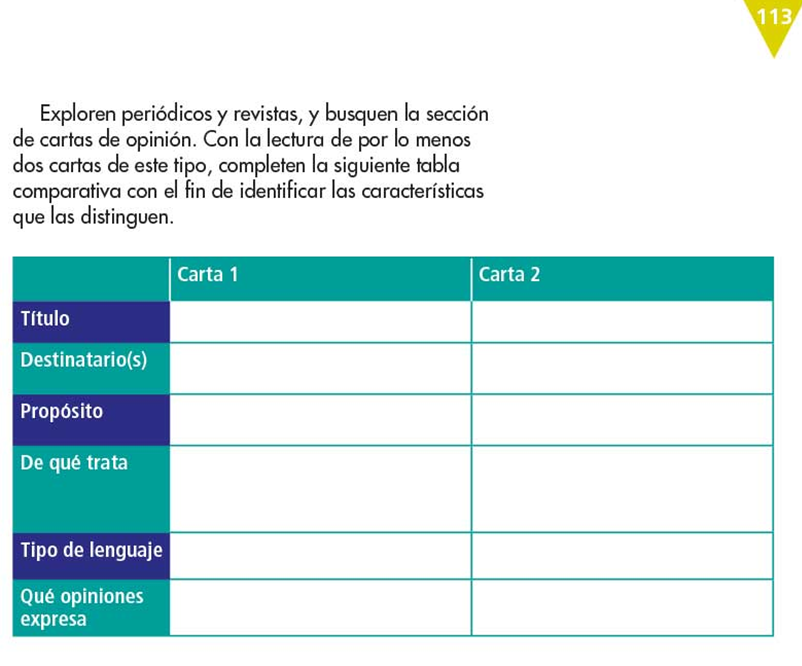 El País. Opinión. Cartas a la directora15 de diciembre de 2011Los animales no son juguetesPilar García MazaEn estas fechas tan señaladas se multiplica la compra de animales para regalar. Son unas fechas para reflexionar antes de comprar un animal como si fuera un juguete que se abandona sin más cuando te has cansado de él. Muchísimos son los perros y gatos, entre otros animales, que al terminar estas fechas navideñas o antes de las vacaciones de verano son abandonados para morir atropellados en las carreteras.Antes de llevar un perro o un gato a casa hay que tener en cuenta todos los cuidados que necesitan y si realmente queremos o podemos hacernos cargo de él como un miembro más de la familia.Un animal necesita mucha atención y un tiempo de adaptación, sobre todo si es un cachorro, que tiene que ir acostumbrándose a las nuevas reglas de la casa. Muchas veces se les dan órdenes contradictorias y no acaban de comprender lo que queremos de ellos, haciendo muy difícil la convivencia humano-animal. Saber educarlo o saber buscar ayuda profesional es imprescindible. La adopción de un animal es un paso importante y hay que pensarlo bien antes de adoptar, ya que ellos necesitan unos cuidados básicos; comida, agua, refugio, ejercicio y paseos diarios. No son simples juguetes de usar y tirar.Un animal de compañía es para toda la vida y si al final se decide adoptar es siempre preferible acudir a una protectora o refugio que comprarlos. Hay miles de animales que han sido abandonados y que esperan un hogar. Ellos necesitan una oportunidad, a cambio ellos nos darán alegría, ternura, cariño, compañía y su amistad incondicional para toda su vida.El país. Opinión: “Cartas a la directora”, en: http://www.elpais.com/articulo/opinion/animales/juguetes/elpepiopi/20111215elpepiopi_9/Tes (Recuperado el 7 de febrero de 2021)Contesta las siguientes preguntas:¿Cuál es el título de la carta?¿Quién es el destinatario de la carta?¿Cuál es el propósito de la carta?¿De qué trata la carta?¿Cómo es el lenguaje?Por último, antes de pasar a la siguiente carta, explica qué opinión expresa.Segunda cartaReforma. Opinión. CartasCaza de elefantes: ¡Trofeos de la vergüenza!¡Trofeos de la vergüenza! Una atrocidad sacada de la peor historia. El hombre guiado por la destrucción natural, a cambio de dinero, ejerce la cacería. Tal es el caso del Presidente de Estados Unidos, cuya administración aprobó la ley de comercialización de productos de marfil genuino, afectando la veda a la caza del elefante africano. Actualmente se estima que la especie ronda entre 400 y 500 mil paquidermos vivos en el mundo. Botsuana, país donde se encuentra la mayor cantidad de ejemplares libres, está siendo testigo de decenas de elefantes cazados y mutilados mes a mes. A pesar de la ONG Elefantes sin Fronteras y legislaciones para la protección de fauna y medio ambiente, no se puede detener, pues la orden viene de arriba, ya que el Presidente Mokgweetsi Masisi ordenó a los rangers botsuanos no detener ni atacar a los cazadores furtivos, curiosa casualidad. La caza se prohíbe, pero la venta del producto que genera millones de dólares en ganancias es legal. No existe una sola justificación para que se atente contra la vida de algún ser y cuando seamos testigos de la extinción de esa gran especie, no habrá marcha atrás ni nueva ley que lo remedie.Mauricio Maldonado AranzábalJaliscoReforma. Opinión: “Cartas”, en: https://www.reforma.com/aplicacioneslibre/cartas/ (Recuperado el 28 de enero de 2021)Contesta las siguientes preguntas, al final de las dos lecturas vas a encontrar la tabla con las respuestas, puedes comparar con las tuyas.¿Cómo se titula la carta?¿Qué puedes decir sobre el destinatario?¿Cuál es el propósito?¿De qué trata la carta?¿Qué tipo de lenguaje se emplea?¿Y qué opinión expresa?¿Consideras que las opiniones están basadas en argumentos?¿Qué clase de verbos y expresiones particulares útiles para reportar hechos y opiniones suelen emplearse en las cartas de opinión?Para concluir con la sesión recuerda que continuaste identificando algunas de las principales características y funciones de las cartas de opinión, como título, destinatario, propósito, tema, tipo de lenguaje, opiniones, argumentos, y ciertos verbos y expresiones útiles para reportar hechos y opiniones. El Reto de Hoy: Si tienen acceso a periódicos y revistas puedes buscar otras cartas de opinión, leerlas con cuidado y realizar un ejercicio como el que acabas de llevar a cabo en la sesión. Esto te permitirá reforzar sus aprendizajes, lo cual, a final de cuentas, te facilitará la escritura de tu propia carta de opinión para difundirla con las personas con las que te sea posible hacerlo.Si te es posible, consulta otros libros o materiales para saber más. Si tienes la fortuna de hablar una lengua indígena aprovecha también este momento para practicarla y platica con tu familia en tu lengua materna.¡Buen trabajo!Gracias por tu esfuerzo.Para saber más: Lecturas 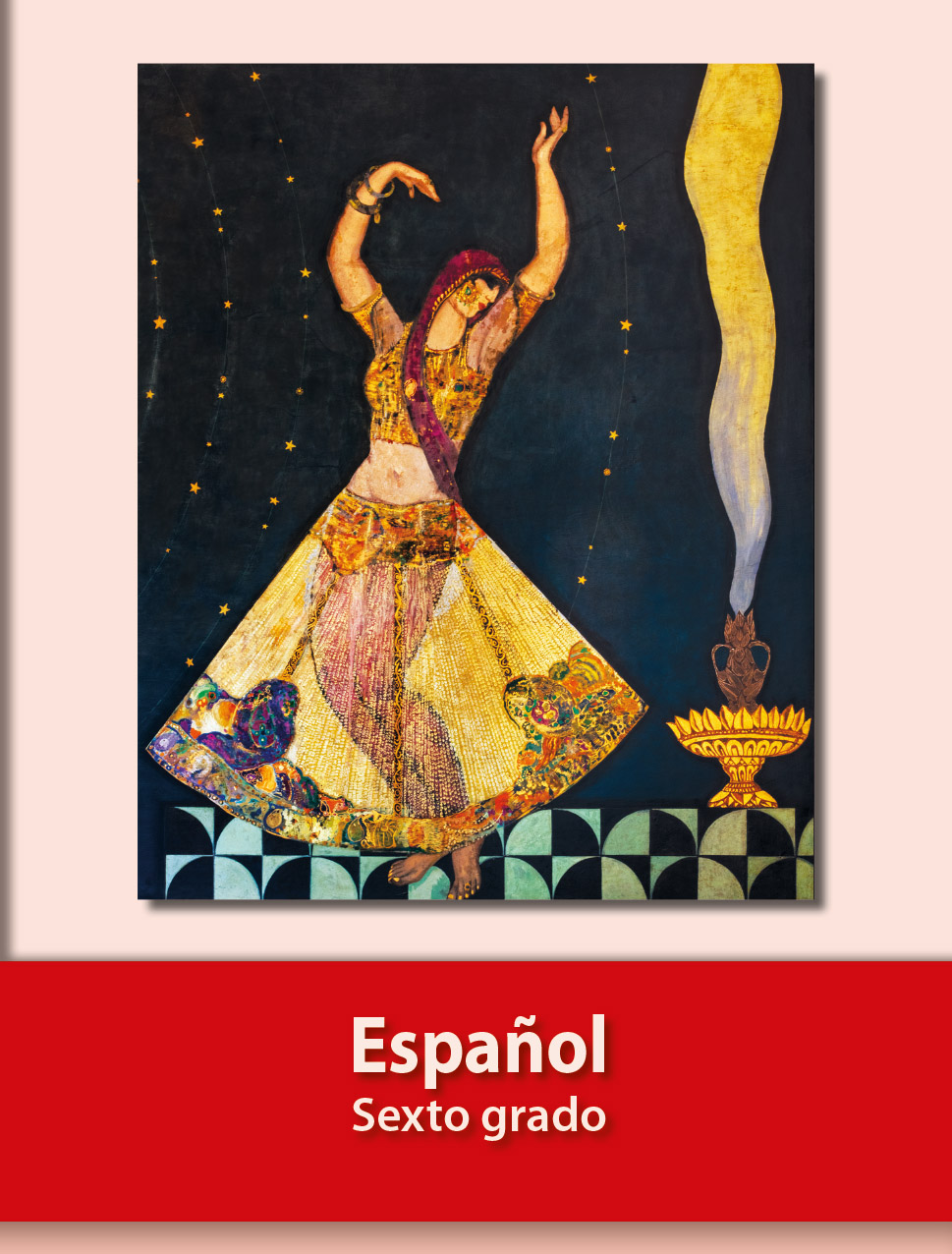 https://libros.conaliteg.gob.mx/20/P6ESA.htmCarta 1Carta 2TítuloLos animales no son juguetesCaza de elefantes: ¡Trofeos de la vergüenza!Destinatario(s)La directora del diario y los lectores en general.Los lectores en general.PropósitoCrear conciencia sobre la enorme responsabilidad que implica tener un animal no humano en casa.Denunciar a la administración del presidente de Estados Unidos y a las personas involucradas en el mercado del marfil y de la caza de elefantes en Botsuana.De qué trataDe la problemática derivada de la falta de conciencia de muchas personas en torno a todas las implicaciones de adquirir un animal no humano, en particular durante la época de las fiestas de fin de año.De la aprobación de la administración del presidente de los Estados Unidos para la comercialización legal del marfil, afectando así, con la complicidad del gobierno de Botsuana, la veda a la caza de elefantes africanos.  Tipo de lenguajeClaro, preciso y correcto (formal).Formal.Qué opiniones expresaQue la gente debe reflexionar antes de adquirir o “comprar un animal como si fuera un juguete que se abandona sin más cuando te has cansado de él”.Que a cambio de dinero el ser humano es capaz de las mayores atrocidades, como la destrucción de la naturaleza; y que no hay manera de justificar el asesinato de ningún ser vivo (en este caso en particular, de los elefantes africanos).